СУМСЬКА МІСЬКА РАДАVІІІ СКЛИКАННЯ ______ СЕСІЯРІШЕННЯРозглянувши звернення Північно-Східного міжрегіонального управління Міністерства юстиції (м. Суми) щодо включення нежитлових приміщень площею 105,73 кв.м за адресою: м. Суми, вул. Героїв Сумщини, буд. 3 до Переліку другого типу, відповідно до статей 6, 15 Закону України «Про оренду державного та комунального майна» від 03.10.2019 № 157-ІХ, пункту 28 Порядку передачі в оренду державного та комунального майна, затвердженого постановою Кабінету Міністрів України від 03.06.2020 № 483 «Деякі питання оренди державного та комунального майна», керуючись статтею 25, частиною п’ятою статті 60 Закону України «Про місцеве самоврядування в Україні», Сумська міська радаВИРІШИЛА:1. Внести зміни в додаток до рішення Сумської міської ради                                                  від 23 вересня 2020 року № 7392-МР «Про затвердження Переліку другого типу об’єктів комунальної власності Сумської міської об’єднаної територіальної громади, що підлягають передачі в оренду без проведення аукціону», доповнивши його наступним пунктом:2. Департаменту комунікацій та інформаційної політики Сумської міської ради (Кохан А.І.) оприлюднити рішення на офіційному сайті Сумської міської ради в мережі Інтернет не пізніше як у десятиденний строк після його прийняття.3. Організацію виконання цього рішення покласти на першого заступника міського голови Войтенка В.В.Сумський міський голова                                                                            О.М. ЛисенкоВиконавець: Клименко Ю.М.Ініціатор розгляду питання – Сумський міський головаПроєкт підготовлено Департаментом забезпечення ресурсних платежів Сумської міської ради.Доповідач: Клименко Ю.М.ЛИСТ ПОГОДЖЕННЯдо проєкту рішення Сумської міської ради«Про внесення змін до рішення Сумської міської ради 
від 23 вересня 2020 року № 7392-МР «Про затвердження Переліку другого типу об’єктів комунальної власності Сумської міської об’єднаної територіальної громади, що підлягають передачі в оренду без проведення аукціону»Проєкт рішення підготовлений з урахуванням вимог Закону України «Про доступ до публічної інформації» та Закону України «Про захист персональних даних»______________ Т.О. Михайлик Розробник проєкту рішення_____________С.А. Шульженко   (700-413)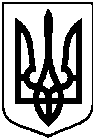 Проєктоприлюднено«___» _______ 20__ від ___ _______2020 року № ____-МРм. СумиПро внесення змін до рішення Сумської міської ради від 23 вересня 2020 року                 № 7392-МР «Про затвердження Переліку другого типу об’єктів комунальної власності Сумської міської об’єднаної територіальної громади, що підлягають передачі в оренду без проведення аукціону»10.м. Суми, 
вул. Героїв Сумщини, 3нежитлові приміщеннярозміщення відділу державної реєстрації актів цивільного стану Північно-Східного міжрегіонального управління Міністерства юстиції (м. Суми) 105,73Директор Департаменту забезпечення ресурсних платежів Ю.М. КлименкоНачальник відділу правового та кадрового забезпечення Департаменту забезпечення ресурсних платежівЛ.П. ПетроваНачальник Правового управління О.В. ЧайченкоПерший заступник міського голови В.В. ВойтенкоСекретар Сумської міської радиА.В. Баранов